Матвеево – Курганский район, с. Новониколаевка Муниципальное  бюджетное общеобразовательное учреждение Новониколаевская средняя общеобразовательная школа     «Футбол»                                 (название) (физкультурно-спортивное направление)Возраст учащихся: 7-10 летСрок реализации : 1 год Составитель :Педагог  дополнительного образования : Шульга Юрий Владимирович 2023 годПояснительная записка1. Закон Российской Федерации «Об образовании в РоссийскойФедерации» (от 29.12.2012г. №273-ФЗ);.2. Федеральным государственным образовательным стандартом основного общего образования (приказ Минобрнауки России от 17.12.2010 № 1897 «Об утверждении федерального государственного образовательного стандарта основного общего образования.3. Федеральные требования к образовательным учреждениям в части минимальной оснащенности учебного процесса и оборудования учебных помещений (утверждены приказом Минобрнауки России от 4 октября 2010 г. № 986.4. Федеральные требования к образовательным учреждениям в части охраны здоровья обучающихся.6. Программа воспитания МБОУ Новониколаевской сош.8. Устав МБОУ Новониколаевской сош;9. План воспитательной работы, МБОУ Новониколаевской сош.11. Приказ об утверждении  плана дополнительного образования детей.Направленность программы по футболу по содержанию является физкультурно-спортивной, по функциональному предназначению-досуговой, по форме организации - кружковой, по времени реализации -годичной.Программа разработана на основе «Комплексной программы физического воспитания», авторы: В.И.Лях, А.А.Зданевич.Актуальность программы состоит в том, что дети общаются между собой, получают положительные эмоции, совершенствуют двигательные навыки и действия. Получают заряд бодрости и здоровья, отвлекаются от негативных поступков во внеурочное и вечернее время.Цель:         Создание условий для воспитания физически здоровой гармонично развитой личности подростков, через систематические футболом, участие в спортивных соревнованиях различного уровня  Задачи:        1.Обучить технике и тактике игры в футбол.2.Развивать морально -волевые качества.3. Развивать и усовершенствовать физические качества: силу, выносливость, скоростные качества.4.Дать полные теоретические сведения о развитии футбола и спорта в нашей стране и за рубежом.5. Организовать культурный досуг учащихся.6. Подготовка инструкторов и судей по футболу.Задачами обучающихся также являются: физическая подготовка, совершенствование спортивно-физических показателей, участие в соревнованиях. Программа предусматривает систематический контроль успеваемости и дисциплины учащихся в школе, связь с классным руководителем.                Решению этих задач способствуют:                                                        1. Привлечение максимально возможного числа детей и подростков к систематическим занятиям  футболом. 2. Популяризация и развитие футбола, а также включение его в основной педагогический процесс физического воспитания учащихся. Несмотря на спортивную направленность  программы её важной частью является воспитательная работа, проводимая с учащимися.3.Формирование у воспитанников таких личностных качеств, как уверенность в себе, чувство собственного достоинства, дисциплинированность, ответственность, трудолюбие, терпимость, доброжелательность, стойкость, мужество, общительность  происходит не только в процессе учебно – тренировочных занятий и соревнований, но и при неформальном общении, в процессе проведения различных культурно – массовых мероприятий, совместных поездок и экскурсий. Участие в такого рода мероприятиях помогает подросткам преодолевать различные внутренние комплексы, развивает навыки межличностного общения, повышает интеллектуальный уровень и расширяет  кругозор, воспитывает чувства дружбы и товарищество, чувство коллективизма.Программа  секции «Футбол» физкультурно-спортивной направленности, так как   ведущей педагогической идеей является вовлечение подростком в систематические занятия  футболом и их гармоничное физическое развитие.Новизна программы состоит в том, что программа для спортивных школ адаптирована для общеобразовательной школы.Деятельность спортивной секции «Футбол» актуальна для детей и родителей так как, и те и другие заинтересованы в полноценном физическом развитии. Педагогическая целесообразность данной программы в том, что физическое развитие подростков начинается с начальной подготовки, в которой предусмотрены специальные упражнения, затем нагрузка увеличивается, совершенствуется технико-тактическая подготовка. Кроме того, обучающиеся с первого этапа подготовки активно участвуют в соревнованиях, проводимых по данному виду спорта.  Сроки реализации программы. Продолжительность образовательного процесса – 1 год.   Занятия проводятся 2 раза в неделю по 1 часу.  Занятия проводятся в смешенной возрастной группе. Ежегодно план работы повторяется с учётом динамики развития физической подготовки обучающихся.Форма и режим занятий.Нагрузка подбирается индивидуально для каждого обучающегося исходя из его физической подготовки и морально-волевых качеств. Так же определяется индивидуально время занятий. Каждое занятие продолжается 1 час. Время отдыха определяется индивидуально.За год обучения общее количество часов составляет – 68 часов.В теоретической части  занятий учащиеся знакомятся с развитием физкультурного движения и историей возникновения и развития футбола в России и мире, получают краткие знания по анатомии, физиологии, врачебному контролю, гигиене, сведения по тактике – технической подготовке, методике обучения и тренировке. В практической части  техническая и тактическая подготовка, учебные игры 2-х сторонние с соблюдением правил игры в футбол, участие в соревнованиях, контрольные испытания, инструкторская и судейская практика.                            Содержание программыТеоретическая подготовка. Физическая культура и спорт в России. Развитие футбола за рубежом и в России.  Сведения о строении и функциях организма человека. Общефизическая подготовка. (ОФП): Бег 30 м, бег 300 м, бег 400 м 6-минутный бег, 12 минутный бег, бег 10х30 м (челночный) Прыжки в длину с места, тройной прыжок с места.Специальная физическая подготовка: бег 30 м с ведением; бег 5х3 м с ведением мяча;удары по мячу на дальность правой и левой ногой по неподвижному мячу, катящемуся мячу;  вбрасывание мяча на дальность.Техническая подготовка: удары по воротам на точность по неподвижному мячу правой и левой ногой с расстояния 15-17 м. Ведения мяча, обводка стоек, удары по воротам с различных точек и в движении с мячом, жонглирование мячом (на месте и в движении, ногой и головой). Для вратарей: доставание подвешенного мяча руками, кулаком; удары по мячу с рук, с разбега (на дальность), вбрасывание мяча рукой на дальность с места, с разбега.Тактическая подготовка. Тактика защиты, тактика нападения, тактика игры команды в целом, тактика игры вратаря. Групповые действия игроков, схемы 4-2-4, 4-3-3, 3-3-4, 3-4- Командные действия. Тактика защиты: индивидуальные действия. Выбор места игроков на поле (по схемам). Групповые действия, взаимодействия игроков на поле (нападения и защиты). Командные действия. Расстановка игроков на поле по схемам: 4-2-4, 4-3-3, 3-4-3.Учебные игры 2-х сторонние с соблюдением правил игры в футбол. Участие в соревнованиях. Контрольные испытания. Инструкторская и судейская практика.Тематическое планированиеПЛАНИРУЕМЫЕ РЕЗУЛЬТАТЫ  Личностные результаты:проявление положительных качеств личности и управление своими эмоциями в различных ситуациях;формирование эстетических потребностей, ценностей и чувств;формирование этических чувств доброжелательности и эмоционально-нравственной отзывчивости, понимания и сопереживания чувствам других людей;формирование установки на безопасный, здоровый образ жизни, наличие мотивации к творческому труду, работе на результат.Метапредметные результаты:овладение способностью принимать и сохранять цели и задачи учебной деятельности, поиска средств её осуществления в разных формах и видах физкультурной деятельности;формирование умения планировать, контролировать и оценивать учебные действия в соответствии с поставленной задачей и условием её реализации; определять наиболее эффективные способы достижения результата;формирование умения понимать причины успеха\неуспеха учебной деятельности и способности конструктивно действовать даже в ситуациях неуспеха;продуктивное сотрудничество со сверстниками при решении задач физкультурной деятельности.Предметные результаты:формирование представления о роли физической культуры для укрепления здоровья;овладение умениями организовывать здоровьеформирующую и здоровьезберегающую жизнедеятельность;формирование навыка систематического наблюдения за своим физическим состоянием, величиной физических нагрузок;обнаружение ошибок при выполнении учебных заданий, отбор способов их исправления;развитие общей физической подготовки;развитие специальной физической подготовки;выполнение жизненно важных двигательных навыков и умений разными способами, в различных условиях.Календарный учебный графикСогласно плану дополнительного образования МБОУ Новониколаевской сош на 2023-2024 уч. год на  реализацию данной программы, отводится 2 часа в неделю, 68 часов в год. Программа реализуется в объеме 67 часов ,  в связи с  праздничными днями. Содержание рабочей программы реализуется в полном объеме за счет объединения близких тем.  В течение учебного года возможна корректировка распределения часов по темамСписок литературы и источниковГриндлер К и др. Физическая подготовка футболистов. М. «Физкультура и спорт» 1976 г.Гриндлер К и др. Техническая и тактическая подготовка футболистов. М. «Физкультура и спорт» 1976 г.Заваров А.А. Футбол. Уроки профессионализма для начинающих. «Спб-Питер» 2010 г.Кук М. 101 упражнение для юных футболистов (для 12-16лет) М. «АСТ» 2003 г.Кук М. 101 упражнение для юных футболистов (для 7-11лет) М. «АСТ» 2003 г.Лях В.И., Зданевич А.А. Комплексная программа физического воспитания 1-11 классов. М. «Просвещение» 2008 г.Палфаи Я. Подготовка молодого футболиста. М. 1973 г.Лист корректировки календарно-тематического планированияНазвание кружка: «Футбол»Педагог дополнительного образования :Шульга Юрий Владимирович2023-2024 учебный год            «Утверждаю»                   Директор     МБОУ                     Новониколаевской сош         _____________/ Мышак Н.В.Приказ  №71 от  01.09.2023г.№Наименование разделаКол-во часовКол-во часов отведенных на практику Кол-во часов отведенных на теорию1Теоретическая подготовка.2022Общефизическая подготовка.131033Специальная физическая подготовка131304Техническая подготовка201915Тактическая подготовка20200ИТОГО 68626№ п/пОбщее кол-вочасов                    Тема занятияпланфакт№ п/пОбщее кол-вочасов                    Тема занятияпланфакт1Вводное занятие.  Инструктаж по ТБ.5.092История возникновения и развития футбола. Изучение правил игры7.0912.092Обучение и совершенствование техники передвижения футболиста14.0919.092Обучение и совершенствование техники удара по мячу на месте.21.0926.092Обучение и совершенствование техники удара по мячу в движении.28.093.102Обучение и совершенствование техники удара по мячу с лета и полулета.5.1010.102Обучение и совершенствование техники ударов по мячу головой на месте и в движении.12.1017.102Обучение и совершенствование техники ударов по мячу головой в нападении.19.1024.103ОФП. 26.107.119.112СФП14.1116.112Обучение и совершенствование техники остановки мяча.21.1123.112Обучение и совершенствование техники ведения мяча.28.1130.112Обучение и совершенствование техники обманных движений.5.127.122СФП12.1214.122Совершенствование комбинаций из изученных элементов.19.1221.122Учебная игра.26.1228.122Судейская практика11.0116.012Подвижные игры с элементами футбола.18.0123.012Обучение и совершенствование техники отбора мяча.25.0130.011.026.022Обучение и совершенствование техники вбрасывания мяча.25.0130.011.026.022ОФП.8.0213.022Обучение и совершенствование техники игры вратаря.15.0220.022Обучение техники нападения и выхода игрока на свободную позицию.22.0227.022Обучение и совершенствование техники игры без мяча.29.025.032СФП.7.0312.032Обучение и совершенствование техники передач мяча на месте и в движении.14.0319.032Обучение и совершенствование техники отбора мяча посредством согласованных действий игроков.21.032.042Обучение и совершенствование техники выполнения стандартных положений.4.049.042 Обучение и совершенствование техники взаимодействий вратаря с полевыми игроками.11.0416.042Обучение тактическим действиям в защите.18.0423.042Обучение и совершенствование техники быстрого прорыва.25.042.053Обучение и совершенствование техники позиционного нападения.7.0514.0516.052Обучение и совершенствование техники  защиты.21.0523.05Итого: 67 часовИтого: 67 часов№ урокаТемаКоличество часовКоличество часовПричина корректировкиСпособ корректировки№ урокаТемапо плануданоПричина корректировкиСпособ корректировки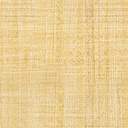 